МУНИЦИПАЛЬНОЕ КАЗЕННОЕ                                    Кому: Костаревой И.С.    ОБЩЕОБРАЗОВАТЕЛЬНОЕ                   УЧРЕЖДЕНИЕ    "СТАРОЮГИНСКАЯ ОСНОВНАЯОБЩЕОБРАЗОВАТЕЛЬНАЯ ШКОЛА"636715, Томская область, Каргасокский район,       с.Староюгино, ул. Береговая, 72        Телефон/факс: (38 253) 33-144      E-mail: sugino@edo.kargasok.net         Исх. № 430от  23.08.2022 г.Мероприятия о принятии мер по обеспечению безопасности и антитеррористической защищенности МКОУ «Староюгинская ООШ» к началу нового 2022-2023 учебного года:Меры по обеспечению безопасности и антитеррористической защищенности МКОУ «Староюгинская ООШ» в период проведения праздника, посвященного «Дню знаний»: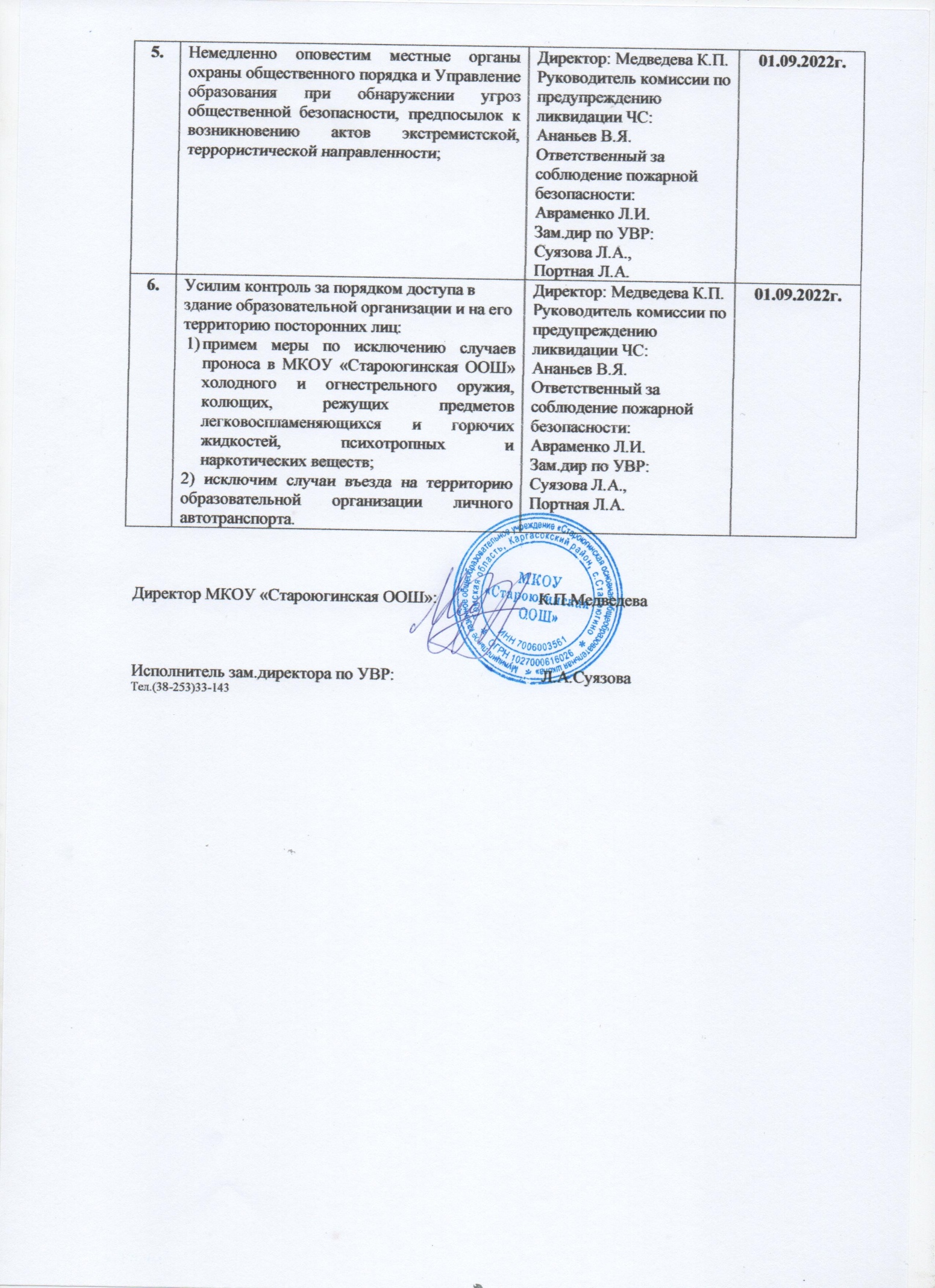 № п/пМероприятияОтветственныеДата проведения1.Провели предупредительно-профилактические мероприятия, включая обследование территорий, зданий, помещений образовательных организаций, по снижению рисков возникновения чрезвычайных ситуаций, совершения террористических актов и минимизации их последствий.Руководитель комиссии по предупреждению ликвидации ЧС: Ананьев В.Я.Ответственный за соблюдение пожарной безопасности: Авраменко Л.И.Зам.дир по УВР: Суязова Л.А., Портная Л.А.31.08.2022г.2.Актуализировали необходимую организационно-распорядительную документацию по вопросам комплексной безопасности (приказы о назначении ответственных лиц, должностные инструкции, инструкции, планы эвакуации в случае возникновения пожара, памятки, планы мероприятий и т.д.).Директор: Медведева К.П.Зам.дир по УВР: Суязова Л.А.,Портная Л.А.24.08.2022г.3.Актуализировали размещенную на наглядных стендах информацию по вопросам комплексной безопасности.Руководитель комиссии по предупреждению ликвидации ЧС: Ананьев В.Я.Ответственный за соблюдение пожарной безопасности: Авраменко Л.И.Зам.дир по УВР: Суязова Л.А., Портная Л.А.25.08.2022г.4.Провели проверки наличия и исправности инженерно-технических средств антитеррористической и противопожарной защиты (систем видеонаблюдения, наружного освещения, автоматической системы пожарной сигнализации, оповещения о пожаре и управления эвакуацией, целостность ограждений территорий и т.д.), первичных средств пожаротушения.Руководитель комиссии по предупреждению ликвидации ЧС: Ананьев В.Я.Ответственный за соблюдение пожарной безопасности: Авраменко Л.И.Зам.дир по УВР: Суязова Л.А., Портная Л.А.26.08.2022г.5.Провели целевые инструктажи ответственных лиц, персонала образовательной организации о мерах безопасности и повышенном внимании к возникновению чрезвычайных ситуаций, угрозам совершения террористических актов, а также вопросам пожарной безопасности и порядку действий в случае возникновения пожара. Результаты проведенных проверок отразили в соответствующих журналах.Директор: Медведева К.П.Зам.дир по УВР: Суязова Л.А., Портная Л.А.26.08.2022г.6.Провели проверку условий хранения паспортов безопасности объектов (территорий) (исключили случаи хранения паспортов безопасности в открытом доступе, а также их размещение на официальном сайте образовательной организации).Директор: Медведева К.П.Зам.дир по УВР: Суязова Л.А.,Портная Л.А.24.08.2022г.7.Приняли меры по оснащению (дооснащению) объекта (территории) необходимыми инженерно-техническими средствами антитеррористической защиты в соответствии с установленной категорией опасности согласно разработанному паспорту безопасностиРуководитель комиссии по предупреждению ликвидации ЧС: Ананьев В.Я.Ответственный за соблюдение пожарной безопасности: Авраменко Л.И.Зам.дир по УВР:Суязова Л.А., Портная Л.А.26.08.2022г.8.Провели комиссионное обследование помещений МКОУ «Староюгинская ООШ» во взаимодействии с правоохранительными органами (по согласованию) на предмет обеспечения безопасных условий пребывания детей, с составлением актов обследований.Руководитель комиссии по предупреждению ликвидации ЧС: Ананьев В.Я.Ответственный за соблюдение пожарной безопасности: Авраменко Л.И.Зам.дир по УВР: Суязова Л.А.,Портная Л.А.26.08.2022г.9.Завершили все виды ремонтных работ в здании и на прилегающей территории МКОУ «Староюгинская ООШ»Директор: Медведева К.П.Зам.дир по УВР: Суязова Л.А.,Портная Л.А.24.08.2022г.10.Запретили проведение ремонтных работ в здании и на прилегающей территории МКОУ «Староюгинская ООШ» во время нахождения в ней детейДиректор: Медведева К.П.Зам.дир по УВР: Суязова Л.А.,Портная Л.А.24.08.2022г.11. Провели проверку наличия на рабочих местах работников образовательной организации краткого перечня (памятки) основных действий персонала при возникновении чрезвычайной ситуации.Руководитель комиссии по предупреждению ликвидации ЧС: Ананьев В.Я.Ответственный за соблюдение пожарной безопасности: Авраменко Л.И.Зам.дир по УВР: Суязова Л.А.,Портная Л.А.24.08.2022г.12.Провели тестирование по проверке уровня знаний всеми работниками образовательной организации своих должностных обязанностей в области безопасности, порядка действий при проявлении угроз безопасности  различного характера (террористической, экстремистской, пожарной, природной, техногенной и т.д.), в т.ч. связанных с признаками киднеппинга, обнаружением подозрительных предметов, нарушением пропускного режима, появлением посторонних лиц. Руководитель комиссии по предупреждению ликвидации ЧС: Ананьев В.Я.Ответственный за соблюдение пожарной безопасности: Авраменко Л.И.Зам.дир по УВР: Суязова Л.А.,Портная Л.А.26.08.2022г.13.Провели проверку наличия актуализированного и согласованного с ГИБДД паспорта дорожной безопасности, схем безопасных маршрутов движения, их размещения на официальных сайтах образовательных организаций;Директор: Медведева К.П.Зам.дир по УВР: Суязова Л.А.,Портная Л.А.26.08.2022г.14.Провели дополнительную разъяснительную работу с обучающимися (воспитанниками) МКОУ «Староюгинская ООШ» о повышенных мерах безопасности, усиленном внимании ко всем признакам и факторам подготовки и совершения противоправной деятельности, в том числе террористического характера.Кл.руководители:Ананьев В.Я.,Чебыкина С.А., Портная Л.А.Суязова Л.А.,Закутаева О.А.24.08.2022г.15.Разработали и утвердили план проведения праздничного мероприятия, посвященного «Дню знаний».Красникова М.А. педагог-организатор29.08.2022г.16.Реализовали мероприятия по дублированию сигналов о срабатывании систем пожарной сигнализации на пульт подразделений пожарной охраны без участия работников и транслирующих данные сигналы организаций.Руководитель комиссии по предупреждению ликвидации ЧС: Ананьев В.Я.Ответственный за соблюдение пожарной безопасности: Авраменко Л.И.Зам.дир по УВР: Суязова Л.А.,Портная Л.А.27.08.2022г.17.Принять исчерпывающие меры по своевременному устранению выявленных контрольно-надзорными органами нарушений, зафиксированных в актах, предписаниях, и разработать соответствующие планы компенсирующих мероприятий при невозможности их устранения.Руководитель комиссии по предупреждению ликвидации ЧС: Ананьев В.Я.Ответственный за соблюдение пожарной безопасности: Авраменко Л.И.Зам.дир по УВР: Суязова Л.А.,Портная Л.А.29.08.2022г.18.Создали условия для оснащения МКОУ «Староюгинская ООШ»  системамой передачи тревожных сообщений с выводом сигнала в подразделения войск национальной гвардии Российской Федерации или в систему обеспечения вызова экстренных оперативных служб по единому номеру «112»;Директор: Медведева К.П.Зам.дир по УВР: Суязова Л.А.,Портная Л.А.29.08.2022г.19.Актуализировали список контактных номеров телефонов правоохранительных органов и их размещение у персонала МКОУ «Староюгинская ООШ»Директор: Медведева К.П.Зам.дир по УВР: Суязова Л.А.,Портная Л.А.24.08.2022г.№ п/пМероприятияОтветственныеДата проведения1.Исключим случаи использования пиротехнических изделий, открытого огня, а также употребление обучающимися (воспитанниками) спиртных напитков, психотропных, наркотических веществ и ограничить курение табачных изделий.Руководитель комиссии по предупреждению ликвидации ЧС: Ананьев В.Я.Ответственный за соблюдение пожарной безопасности: Авраменко Л.И.Зам.дир по УВР: Суязова Л.А.,Портная Л.А.01.09.2022г.2.Обеспечим усиленный контроль за проведением праздничного мероприятия и дежурство квалифицированного медицинского работника, а также персонала МКОУ «Староюгинской ООШ», родительской и ученической общественности на весь период его проведения.Директор: Медведева К.П.Зам.дир по УВР: Суязова Л.А.,Портная Л.А.,Кл.руководители:Ананьев В.Я.,Чебыкина С.А., Портная Л.А.Суязова Л.А.,Закутаева О.А.01.09.2022г.3.Обеспечим своевременное реагирование на возникающие угрозы общественной безопасности и угрозы экстремистского, террористического характераДиректор: Медведева К.П.Руководитель комиссии по предупреждению ликвидации ЧС: Ананьев В.Я.Ответственный за соблюдение пожарной безопасности: Авраменко Л.И.Зам.дир по УВР: Суязова Л.А.,Портная Л.А.,Кл.руководители:Ананьев В.Я.,Чебыкина С.А., Портная Л.А.Суязова Л.А.,Закутаева О.А.01.09.2022г.4.Обеспечим бесперебойную связь с правоохранительными органами, структурами МЧС России в Каргасокском районе.Директор: Медведева К.П.Руководитель комиссии по предупреждению ликвидации ЧС: Ананьев В.Я.Ответственный за соблюдение пожарной безопасности: Авраменко Л.И.Зам.дир по УВР: Суязова Л.А.,Портная Л.А.01.09.2022г.